Školní rok 2023/20241. schůzka dětského Ekotýmu Sestavili jsme dětský ekotým, zájem dětí byl veliký, všichni chtěli do ekotýmu. Uvidíme, zda jim to vydrží a budou chtít přijít i příště. Přivítali jsme nové členy - 4 děti z Koťátek a 2 děti z Motýlků. Povídali jsme si, o čem Ekoškolka je, co nás čeká. Děti doma osloví rodiče, zda se k nám do velkého ekotýmu také přidají (plakátek je také na nástěnce).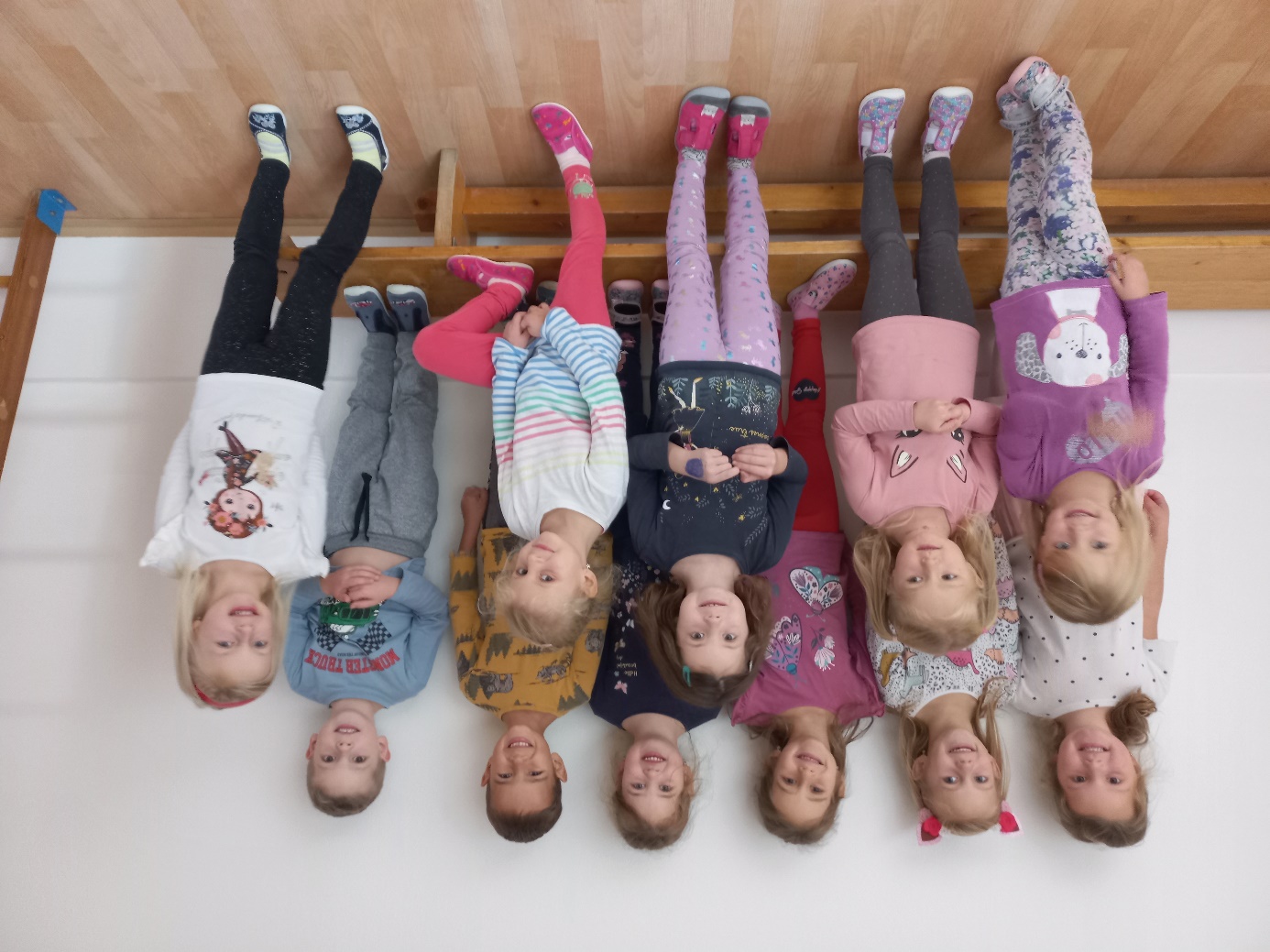 